PODER JUDICIALDEPARTAMENTO DE ADQUISICIONESLICITACIÓN ABREVIADA Nº 11/2021Inciso 16PLIEGO SIN COSTOEl presente llamado se regirá por lo establecido en  las siguientes disposiciones: 	Texto Ordenado de Contabilidad y Administración Financiera del Estado (TOCAF), aprobado por Decreto N° 150/012 de 11 de mayo de 2012.	Decreto Nº 155/013 referente a Registro Único de Proveedores del Estado (RUPE).	Acordada Nº 7400 de 27 de junio de 2000.	Decreto Nº 131/2014: Pliego Único de Bases y Condiciones  Generales para contratos de Suministros y Servicios No Personales.	Leyes, decretos y resoluciones vigentes a la fecha de aperturas de la licitación, en tanto fueren aplicables al objeto de la convocatoria. Art. 1.- OBJETO DEL CONTRATO Y CARACTERISTICAS ESPECIALESAdquisición de hasta 160 instalaciones de videoconferencia para diferentes juzgados, defensorias y demás en edificios del Poder judicial y centros carcelarios, en Montevideo y el interior del país.ITEMS A COTIZAR:ITEM 1.- Hasta 153.- Instalación en edificios del Poder Judicial (3.1 Pliego Técnico)ITEM 2.- Hasta 3.- Instalación en cárceles – completa (3.2 Pliego Técnico)ITEM 3.- Hasta 4.- Instalación en cárceles – parcial (3.3 Pliego Técnico)Se solicita la contratación de servicio de instalación de un sistema de videoconferencia para los diferentes juzgados, defensorías y demás edificios del Poder Judicial, así como para algunos centros carcelarios distribuidos en distintas ciudades del país y con las siguientes consideraciones:El equipamiento de audio y video será proporcionado por el Organismo.El oferente deberá proporcionar además de la mano de obra, el cableado de datos y eléctrica, canalizaciones y todos los accesorios adicionales necesarios para tener una solución llave en mano. Deberán estar incluidos todos los costos por viáticos y traslados.Se adjunta ANEXO I (Pliego de especificaciones técnicas) que forma parte del presente Pliego, en el cual se detallan las diferentes instalaciones, indicadas arriba como 3.1, 3.2 y 3.3 y la ubicación de los edificios y las cárceles donde se realizará la instalación..  Se deberá cotizar los ítems establecidos en el presente Pliego en forma separada, indicando los precios unitarios de los servicios respectivos.Art. 2.- ACLARACIONES Y CONSULTAS.Cualquier oferente podrá solicitar al Departamento de Adquisiciones, por cualquiera de los medios mencionados en el artículo precedente, aclaraciones o consultas específicas, dirigidas hasta 2 días hábiles antes de la fecha establecida para el acto de apertura de las ofertas. Vencido dicho término, la Administración no estará obligada a proporcionar datos aclaratorios. Las consultas serán contestadas por el Departamento de Adquisiciones, en el plazo máximo de 48 horas hábiles a partir de su recepción.Art. 3.- FORMA DE COTIZACION.La oferta se presentará indicando precio en moneda nacional. Se deberá cotizar los ítems establecidos en el presente Pliego en forma separada, indicando los precios unitarios de los servicios respectivos.Art. 4.- PRESENTACIÓN DE LAS OFERTAS.Las ofertas deberán presentarse en el Dpto. de Adquisiciones por uno de los siguientes medios (art. 63 inc. 5 del TOCAF): correo electrónico, fax o en línea en el sistema SICE.Se solicita utilizar un único medio de los ofrecidos. Las ofertas deberán estar firmadas (con aclaración) por un representante y/o apoderado validado en el Registro Único de Proveedores del Estado (RUPE).En caso de que el oferente presente su oferta a través del SICE y no coincidiera el archivo adjunto con la cotización en línea, se le dará validez al archivo adjunto.En caso de cotizarse por correo electrónico o en línea SICE deberá, adicionalmente, adjuntarse archivo con la oferta escaneada, firmada (con aclaración) por representante o apoderado registrado en el Registro Único de Proveedores del Estado (RUPE). Se admitirán las ofertas de aquellas empresas que se encuentren en estado “EN INGRESO”. Al momento de la adjudicación, la empresa adjudicataria deberá encontrarse en estado “ACTIVO” o en caso contrario, contará con un plazo máximo de 48 horas.Los precios cotizados deberán indicar todos los tributos que correspondan al oferente y su porcentaje, especialmente el I.V.A., en forma clara y precisa, manifestando si los referidos tributos están o no incluidos en los precios. En caso de no establecerse esta circunstancia, se considerará que los precios son con todos los tributos incluidos.	 Art. 5.-  FECHA, HORA Y LUGAR DE APERTURA.a) Fecha: 23 de junio de 2021b) Hora: 15:00c) Lugar: Departamento de Adquisiciones del Poder Judicial (calle Soriano 1210, Montevideo). Art. 6.- APERTURA DE OFERTASEn atención a la emergencia sanitaria y siguiendo las recomendaciones de las autoridades nacionales para la prevención de la propagación del Coronavirus, el ACTO DE APERTURA NO SE REALIZARA EN FORMA PRESENCIAL. Abiertas las ofertas por funcionario de la Administración y concluido el acto de apertura, se labrará acta correspondiente, dejando constancia de las observaciones constatadas. La misma será publicada en el sitio web de Compras Estatales (SICE), lo cual supondrá la notificación a los oferentes y correrá el plazo para levantar las observaciones. Aquellos oferentes que tengan interés en ver las ofertas contarán con un plazo de 3 días a contar de la notificación del acta de apertura, para lo cual deberán agendarse previamente al correo electrónico adquisiciones@poderjudicial.gub.uy.No se tomará en cuenta ninguna interpretación, aclaración o ampliación de las ofertas, salvo aquellas que fueran directa y expresamente solicitadas por escrito por los técnicos en la materia del Organismo o por la Comisión Asesora de Adjudicaciones actuante. En tal caso, el oferente dispondrá del plazo que se establezca en la solicitud para hacer llegar su respuesta.Se deja constancia que en el presente procedimiento no se utiliza la modalidad de apertura electrónica.Art. 7.- PLAZO DE MANTENIMIENTO DE OFERTA.No inferior a 120 días, salvo que la Administración, se expida con anterioridad al vencimiento de dicho plazo. Se entiende por tal, el lapso durante el cual la empresa se obliga a mantener las condiciones de su oferta.	El vencimiento del plazo establecido precedentemente no liberará al oferente, salvo que medie notificación escrita a la Administración manifestando su decisión de retirar la oferta, antes de la notificación de la adjudicación de la misma.El oferente no podrá establecer cláusulas que condicionen el mantenimiento de la oferta en forma alguna o que indiquen plazos menores. Art. 8.- CÓMPUTO DE PLAZOS.Todos los plazos serán computados en días hábiles, salvo especificación en contrario en el presente Pliego o en las disposiciones legales aplicables.Art. 9.- FORMA DE PAGO.         La propuesta deberá considerar que el plazo mínimo de crédito es de 60 días, luego de presentada la factura debidamente conformada en División Contaduría.Art. 10.- AJUSTE DE PRECIOS.Sólo se admitirán ajustes de precio que se ciñan a la siguiente fórmula paramétrica:P1 = P0  X  (IPC1 / IPC0)         Donde:P1: Precio ajustado a la fecha de pago de la facturaP0: Precio ofertado en la licitaciónIPC1: Índice de Precios al Consumo del mes anterior a la fecha de pago de la factura publicado por la Dirección General de Estadística y CensoIPC0: Índice de Precios al Consumo del mes anterior a la fecha de vencimiento de precios.Los ajustes se aplicarán a partir de la fecha de vencimiento del plazo de mantenimiento de precio y hasta el efectivo cobro de la factura. Dicho reajuste regirá también, como cláusula penal, para el caso de incumplimiento. El mismo regirá desde el vencimiento del plazo de crédito establecido en la oferta o, en su defecto, el plazo mínimo establecido en el Art. 9, hasta el día en que el pago se encuentre a disposición del proveedor en el Departamento de Tesorería del Poder Judicial.No se computará como incumplimiento cuando el pago no se realizare por hechos imputables al adjudicatario (falta de presentación de certificados, factura mal confeccionada, etc.). El  atraso  en  el  pago  de  la multa no genera nuevos intereses y ajustes.         Los ajustes no se aplicarán:a) desde la fecha de presentación de la oferta hasta el vencimiento del término de mantenimiento de precio (art. 11),b) desde el vencimiento del plazo de entrega hasta la efectiva entrega cuando ésta se realice fuera del plazo. Se considera como entrega efectiva cuando el Poder Judicial reciba de conformidad la totalidad del servicio de que se trate.Las empresas oferentes no podrán presentar ninguna otra fórmula paramétrica que no sea la establecida precedentemente. En caso de presentar alguna diferente, se entenderá que la empresa ha presentado la fórmula de ajuste de precios prevista en el artículo anterior.Art. 11.- NOTIFICACIÓN DE RESOLUCIÓN Y PERFECCIONAMIENTO DEL CONTRATO. PLAZO DE EJECUCION.La notificación de la resolución de adjudicación a la firma adjudicataria constituirá, a todos los efectos legales, el perfeccionamiento del contrato correspondiente a que refieren las disposiciones de este Pliego, siendo las obligaciones y derechos del contratista los que surgen de las normas jurídicas aplicables, los Pliegos y su oferta.	Una vez que la empresa reciba la orden de compra, los adjudicatarios contarán con un plazo de 15 días para comenzar con las instalaciones, debiendo completarlas en su totalidad dentro del plazo de 8 meses. Art. 12.- ESTUDIO DE LAS OFERTAS Y PONDERACIÓN.La adjudicación se realizará teniendo en cuenta el cumplimiento de todos los requisitos solicitados en el presente Pliego y de acuerdo a los siguientes criterios: PRECIO 100% Art. 13.- ADJUDICACION.El Poder Judicial se reserva, el derecho de aceptar parcialmente la presente licitación, dividir los diferentes ítems entre distintos oferentes (art. 48 TOCAF) o rechazar a su exclusivo juicio la totalidad de las ofertas, declarando frustrada la Licitación, sin incurrir en responsabilidad, así como aumentar o disminuir el contrato (art. 68 del TOCAF).Asimismo, se rechazarán las propuestas que contengan reservas o formulen objeciones al presente Pliego y/o contengan cláusulas abusivas o que no presenten información suficiente.Art. 14.- GARANTIA DE FIEL CUMPLIMIENTO DEL CONTRATO.Si correspondiere, dentro de los cinco días siguientes a la notificación de la adjudicación o su ampliación, el adjudicatario deberá justificar la constitución de la garantía de cumplimiento de contrato, por un mínimo del 5% de la contratación, en los términos y condiciones previstos en el art. 64 del T.O.C.A.F.	Transcurrido el plazo, a falta de constitución de esta garantía en tiempo y forma, hará caducar los derechos del adjudicatario, pudiendo la Administración ejecutar la garantía de mantenimiento de oferta, si existiere, iniciar las acciones que pudieran corresponder contra el adjudicatario, por los daños y perjuicios que cause su incumplimiento, tomar como antecedente negativo en futuras licitaciones este hecho, y reconsiderar el estudio de la licitación con exclusión del oferente adjudicado en primera instancia.	Todas las garantías se presentarán en el Departamento de Tesorería del Poder Judicial sito en la calle Paraguay 1291, 1er. Piso, en el horario de 13 a 17 horas. Deberán ser emitidas con cláusulas que contemplen su vigencia hasta el cumplimiento total de las obligaciones contractuales que ampara.	La Administración se reserva el derecho de aceptar o rechazar, a su exclusivo juicio, los documentos que constituyan garantías.	Las garantías se constituirán a la orden del Poder Judicial, y podrán consistir en depósito en efectivo, fianza, aval bancario o póliza de seguro de fianza. No se admitirán garantías personales de especie alguna. 	Se podrá integrar la garantía en más de una de las modalidades indicadas, siempre que todas ellas sean constituidas a nombre del Poder Judicial y que cubran la cantidad exigida en cada relación contractual.	El documento justificativo de la constitución de garantías deberá contener necesariamente el número de licitación y el organismo que realizó el llamado.	Para el caso de corresponder devolución de garantías se procederá de la siguiente manera: 	I) En caso que el oferente no sea adjudicataria o que se haya perfeccionado el cumplimiento del presente llamado, la empresa dispondrá de un plazo de 90 días para poder retirar el depósito de garantía. Si así no lo hiciera, el Departamento de Tesorería podrá disponer el archivo de los mismos.	II) Al disponerse la devolución de las garantías, se deducirán previamente las cantidades a que haya lugar, ya sea por daños y perjuicios o multas, de acuerdo con las responsabilidades en que pudiera haber incurrido el oferente, adjudicatario o contratista, según el caso.Art. 15.- MULTA.a) En caso que se verifique incumplimiento de los plazos que regulan  la  entrega de la Mercadería y/u servicio, el/los adjudicatario/s  deberá/n abonar el 0,5% (cero con cinco por ciento) diario del precio establecido en la contratación, hasta llegar al máximo legalmente admitido. En caso de incumplimientos parciales dicho porcentaje se fijará tomando en cuenta el precio relativo a los servicios no entregados. Dicha suma se devengará hasta el cumplimiento total de la Licitación y se deducirá del importe a abonar al/los adjudicatario/s.	b) El incumplimiento de la empresa adjudicataria acarreará su responsabilidad por los daños y perjuicios ocasionados, y determinará la comunicación de tal hecho al RUPE.Art. 16.- VALOR DE LA INFORMACIÓN TÉCNICA PRESENTADA	Todos los datos indicados por el proponente referidos a los elementos contenidos en la oferta tendrán carácter de compromiso. Si se verifica que no responden estrictamente a lo establecido en la propuesta, la Administración podrá rechazarlos de plano, rescindiendo el contrato respectivo, sin dar lugar a reclamación de clase alguna.Art. 17.- RECEPCIÓN.El servicio contratado se recibirá por personal autorizado, quien procederá a controlar la entrega, pudiendo rechazar el material que a su juicio se estime en mal estado y/o no cumpla con los requerimientos solicitados. La recepción se hará en carácter provisorio, hasta tanto se realice el control de calidad, de acuerdo a la normativa vigente.En el momento de recepción del presente llamado se verificará si cumple con las condiciones y requisitos establecidos en el presente Pliego, en la oferta y en la adjudicación. En caso que algún elemento no se ajuste a las pautas tomadas en cuenta para la adjudicación, el proveedor, a su costo y durante el plazo de 3 días hábiles deberá sustituirlo por el adecuado, no dándose trámite a la recepción hasta que no se hubiere cumplido la exigencia precedente, sin perjuicio de la aplicación de las multas correspondientes. Una vez recibido de conformidad, de lo que se dejara constancia por el personal autorizado en la factura o remito confeccionado al efecto, se deberá presentar dicha documentación en el Depto. de Adquisiciones para su tramitación y posterior liquidación.Art. 18.- CESIÓN DE CRÉDITO.Cuando se configure una cesión de créditos, la existencia y cobro de los créditos dependerá y se podrá hacer efectiva, en la forma y en la medida que sean exigibles según el Pliego y, por el cumplimiento del suministro.Art. 19.- EXENCIÓN DE RESPONSABILIDAD y DECLARACIÓN E INTERPRETACIÓN.	La Administración podrá desistir del llamado en cualquier etapa de su realización, o podrá desestimar todas las ofertas. Ninguna de estas decisiones generará derecho alguno de los participantes a reclamar por gastos, honorarios o indemnizaciones por daños y perjuicios.La sola presentación de cotización se considerará como declaración de la empresa oferente de encontrarse en condiciones legales de contratar con el Estado (art. 46 del TOCAF) y aceptar todas las condiciones establecidas en la convocatoria.Toda cláusula imprecisa, ambigua, contradictoria u oscura a criterio de la Administración, se interpretará en el sentido más favorable a ésta.ANEXO IObjetivoEl objetivo del presente llamado es la contratación de la instalación de un sistema de videoconferencia para los diferentes juzgados, defensorías y demás edificios del Poder Judicial, así como para algunos centros carcelarios distribuidos en distintas cuidades del país. El equipamiento de audio y video será proporcionado por el Organismo. El oferente deberá proporcionar además de la mano de obra, el cableado de datos y eléctrica, canalizaciones y todos los accesorios adicionales necesarios para tener una solución llave en mano. Deberán estar incluidos todos los costos por viáticos y traslados.Ítems a cotizarHasta 153	Instalación en edificios del Poder Judicial (3.1)Hasta 3	Instalación en cárceles – completa (3.2)Hasta 4	Instalación en cárceles – parcial (3.3)EspecificacionesLa ubicación exacta de la TV y los demás equipos deberá ser definida junto con personal de informática del Poder Judicial para cada sala de audiencias.Finalizada la instalación se deberá de realizar una prueba de videoconferencia para dar el visto bueno de cada sala.Todas las canalizaciones interiores se harán con ducto de pvc y las exteriores se harán con caño metálico tipo daisa.Se deberán entregar en un medio físico digital las fotos de la instalación terminada de cada lugar. Las fotos deben estar guardadas por carpeta, cada carpeta con nombre y fecha del lugar donde se realizó la instalación. Se pidefoto de la instalación completa, fotos de donde se instalaron los racks, fotos en el interior del rack (patcheras), routers (número de serie), TV BOX (número de serie y conexiones). Todas las etiquetas autoadhesivas se deben apreciar en las fotos. La calidad de las fotos debe ser aprobada por los técnicos del sector de Implantación – Telecomunicaciones – División Informática del Poder Judicial.Se deberá incluir en el costo total el traslado, los viáticos y todos los costos asociados necesarios.Instalación en edificios del Poder JudicialEl sistema a instalar es similar al diagrama que se adjunta.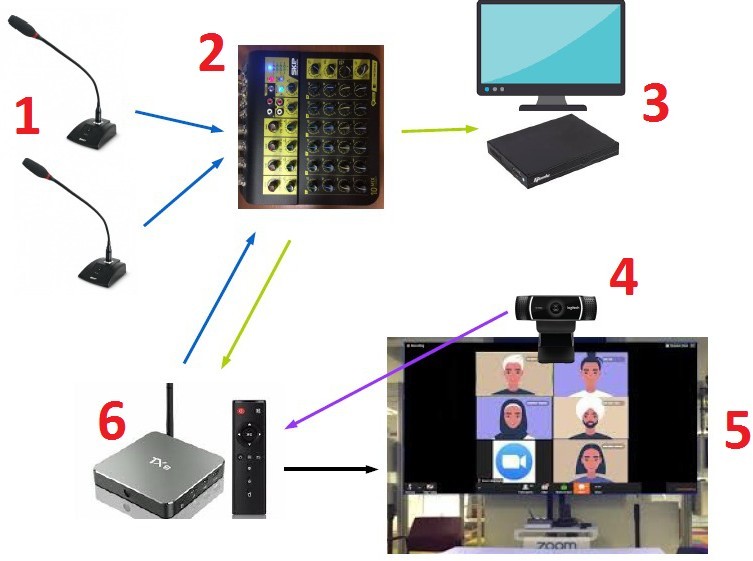 Actualmente en cada sala de audiencia existe instalado un sistema de consola, micrófonos y computadora (1, 2 y 3).Se deberá agregar a este sistema un televisor montado en soporte de pared (5) y una cámara web USB (4) que se colocará sobre la TV. También un TV BOX(6), que deberán de ser ubicados en la mesa donde está la consola. Todos estos serán proporcionados por el Organismo. Las medidas de los cables dependerá de cada sitio, en el siguietne detalle se especifica el metraje de cable máximo para cada conexión.El oferente deberá suministrar y realizar las siguientes conexiones entre los equipos:Conexión 6 ↔ 5: cable HDMI estándar tipo A macho - macho de alta velocidad (7m)Conexión 4 → 6: USB estándar A tipo hembra - macho (5m, pueden utilizarse 2 o mas conectados en serie), versión 3.0 con velocidad mayor a 480 Mbps, blindados con cable trenzado y forrado, contactos con baño de oro, blindados y terminales moldeadasConexión 6 → 2: Plug Spica stereo de 3.5mm a plug ¼ estéreo (0.9m como mínimo). El cable debe ser de audio analógico de grado profesional, hilos decobre, blindaje de lámina y escudo de metal trenzado, conectores chapados en oro, cubierta de PVC flexible, y carcasa de metal.Conexión 2 → 6: USB estándar B tipo macho - estándar A tipo macho (0.9m a 1.8m), versión 2.0 con velocidad de hasta 480 Mbps, blindado, forro de plástico térmico, terminales moldeadas en PVC.También se deberán suministrar y realizar los cableados, canalizaciones y montajes de un puesto de red cat. 6 y tres puestos de eléctrica.El puesto de red deberá conectar el TV BOX con la red del edificio (rack más cercano), mediante la instalación de terminales outlets RJ45 CAT6 en ambas puntas. Se deberán incluir los dos patchcords Cat 6. Los puestos de eléctrica deberán ir desde el tablero mas cercano, bajo llave termomagnética (suministrada por el oferente) mediante canalización nueva y finalizar en tres tomas schuko. Se deberá identificar mediante etiqueta autoadhesiva todos los puestos y outlets de red.Instalación en cárceles - completaSe deberá montar en la pared un gabinete metálico de medidas aproximadas 1mx1mx0.3cm de profundidad. La parte más alta del gabinete no superará los 2 metros. Dentro de ese gabinete, se deberán de colocar los siguientes equipos y realizar las conexiones necesarias entre ellos:TV 40'' con soporte de paredRouter/switchTV boxCámara usbTeléfono ipUPS gestionableTanto el gabinete como los equipos listados anteriormente, serán todos suministrados por el organismo.También se deberán suministrar y realizar los cableados de red y de eléctrica para darle energía a todos los dispositivos y para conectar los gestionables al router. Esto implica la instalación de un puesto de red categoría 6 y un puesto de eléctrica. El puesto de red deberá conectar el gabinete con la red del ministerio (gabinete de red mas cercano), mediante la instalación de terminales outlets RJ45 CAT6 en ambas puntas. Se deberán incluir todos los patchcords Cat 6(*). El puesto de eléctrica deberá ir desde el tablero más cercano, bajo llave termomagnética (suministrada por el oferente) mediante canalización nueva y finalizar en un toma schuko. Además se deberá suministrar e instalar bajo UPS una PDU con 5 tomas para alimentar todos los dispositivos dentro del gabinete.Se deberá incluir en el costo total el traslado, los viáticos y todos los costos asociados necesarios.(*) son 6 patchcords por sitio, router, tv-BOX, UPS, red Ministerio, Teléfono IP y el que conecta en el rack.Instalación en cárceles - parcialEn este caso particular, ya existe una instalación con TV, equipo AVER de videoconferencia, puesto de red y eléctrica, para la cual se pedirá cambiar el equipo AVER por TV BOX y cámara y en los casos que sea necesario agregar parlantes, todo suministrado por el organismo. En caso de ser necesario realizar o extender algún cableado de red, eléctrica o audio dentro de la sala, así como canalizar algún tramo, deberá estar a cargo del oferente.Se deberá incluir en el costo total el traslado, los viáticos y todos los costos asociados necesarios.Ubicación de los edificios:Se detallan a continuación las 102 locaciones en el interior del país donde se requerirá la instalación detallada en el punto 3.1, con sus ubicaciones aproximadas:Se agregan a estas 102 instalaciones, 21 más dentro de Montevideo, quedando así un total de 123 instalaciones del tipo 3.1.Las restantes 30 instalaciones del tipo 3.1 serán en locaciones a confirmar, pudiendo estar distribuidas también en diferentes puntos del país.Ubicación de las cárcelesSerán 3 las cárceles en donde deberá de realizarse la instalación detallada en el punto3.2 y serán 4 las que deberán acondicionarse según se especifica en el punto 3.3.DepartamentoLocalidadCantidad de instalacionesArtigasArtigas PENAL2ArtigasArtigas2ArtigasBella Unión2CanelonesCanelones2CanelonesCanelones2CanelonesLas Piedras3CanelonesPando3CanelonesC. de la Costa3CanelonesToledo2CanelonesAtlántida PENAL4CanelonesAtlántida4Cerro LargoMelo3Cerro LargoRío Branco2ColoniaColonia4ColoniaRosario3ColoniaCarmelo3DuraznoDurazno2FloresFlores3FloridaFlorida2LavallejaLavalleja2MaldonadoMaldonado3MaldonadoMaldonado3MaldonadoSan Carlos2PaysandúPaysandú6Río NegroFray Bentos PENAL3Río NegroFray Bentos3Río NegroYoung3RiveraRivera3RiveraRivera3RochaRocha4RochaChuy3SaltoSalto3San JoséSan José2San JoséLibertad3SorianoMercedes2SorianoDolores2TacuarembóTacuarembó2TacuarembóPaso de los Toros2Treinta y TresTreinta y Tres4UnidadUnidadTipo de instalación1Punta de Rieles (Nuevo)3.33Penal de Libertad3.34COMCAR3.35Cárcel de Mujeres3.26Punta de Rieles (Nuevo)3.225Cárcel de Flores3.2Anexo 2Chacra Canelones3.2